40  сессия			                                        от «22» сентября 2022 годатретьего созыва				                                      № 210О внесении изменений в Положение о приватизации имущества Ронгинского сельского поселения Советского муниципального района Республики Марий Эл, утвержденное решением Собрания депутатов Ронгинского сельского поселения Советского муниципального района от 21 августа 2014 года № 261	В соответствии с Федеральным законом от 14 июля 2022 года 
№ 320-ФЗ «О внесении изменений в Федеральный закон 
«О приватизации государственного и муниципального имущества», отдельные законодательные акты Российской Федерации и об установлении особенностей регулирования имущественных отношений», Уставом Ронгинского сельского поселения Собрание депутатов Ронгинского сельского поселения р е ш и л о :1. Внести в Положение о приватизации имущества Ронгинского сельского поселения Советского муниципального района Республики Марий Эл, утвержденное решением Собрания депутатов Ронгинского сельского поселения Советского муниципального района от 21 августа 2014 года № 261 следующие изменения: В статье 9: а) пункт 9.2 изложить в следующей редакции: «9.2. Аукцион является открытым по составу участников.Предложения о цене муниципального имущества заявляются участниками аукциона открыто в ходе проведения торгов. По итогам торгов с победителем аукциона заключается договор.В случае, если заявку на участие в аукционе подало только одно лицо, признанное единственным участником аукциона, договор заключается с таким лицом по начальной цене продажи государственного или муниципального имущества.В случае отказа лица, признанного единственным участником аукциона, от заключения договора аукцион признается несостоявшимся.При равенстве двух и более предложений о цене муниципального имущества на аукционе, закрытом по форме подачи предложения о цене, победителем признается тот участник, чья заявка была подана раньше других заявок.»;б) пункт 9.5 изложить в следующей редакции: «9.5. Договор купли-продажи с победителем аукциона заключается в течение 15 рабочих дней с даты подведения итогов аукциона. При уклонении или отказе победителя аукциона либо лица, признанного единственным участником аукциона, в случае, установленном в абзаце втором пункта 3 статьи 18 Федерального закона № 178-ФЗ от 21.12.2001 г. «О приватизации государственного и муниципального имущества», от заключения в установленный срок договора купли-продажи имущества задаток ему не возвращается и он утрачивает право на заключение указанного договора.».2. Настоящее решение вступает в силу после его официального опубликования (обнародования).3. Контроль за исполнением настоящего решения оставляю 
за собой.    Глава Ронгинского                                                           Юрина Ю.Н.сельского поселения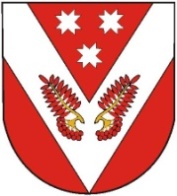 РОССИЙ ФЕДЕРАЦИЙМАРИЙ ЭЛ РЕСПУБЛИКЫСЕСОВЕТСКИЙ МУНИЦИПАЛ РАЙОНЫ РОНГО ЯЛ  ШОТАН ИЛЕМЫН ДЕПУТАТ-ВЛАК ПОГЫНЖО ПУНЧАЛРОССИЙСКАЯ ФЕДЕРАЦИЯРЕСПУБЛИКА МАРИЙ ЭЛСОБРАНИЕ ДЕПУТАТОВ РОНГИНСКОГО СЕЛЬСКОГО ПОСЕЛЕНИЯ СОВЕТСКОГО МУНИЦИПАЛЬНОГО РАЙОНАРЕШЕНИЕ